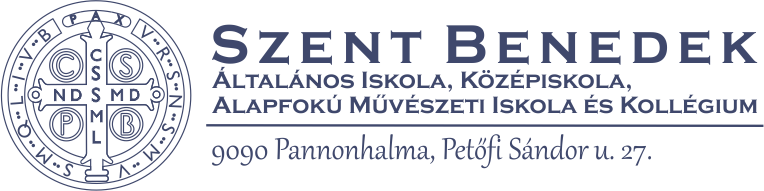 A 229/2012. Korm. r. alapján elkészített tájékoztató adatok – a 2017. évi október 1-jei állapotnak megfelelően – a közzétételi listához1. Felvételiről, beiratkozásról (általános iskola, alapfokú művészeti iskola /továbbiakban AMI/)1.1. Az általános iskolában a felvételi rendje és időpontja igazodik az állami fenntartású iskolákéhoz. Általában az elsősök beiratkozása április folyamán történik.1.2. Az AMI-ba a beiratkozás – jelentkezési lap kitöltésével – június 15-ig történik. Pótjelentkezés augusztus utolsó hetében.2. Nyitva tartás rendjéről (általános iskola, AMI)2.1. Az intézmény reggel 6.30-tól este 19.00 óráiig tart nyitva.2.2. A tanulók 7.30 és 16.00 órák között tartózkodhatnak az intézményben.2.3. Az AMI-s tanulók a foglalkozások végéig, 17.00-ig. A táncművészeti ágon tanulók számára a foglalkozások egy része szombat délelőtt kerül megtartásra.3. Pedagógiai-szakmai ellenőrzésekről3.1. Az előző és a jelen tanévben nem került rá sor.4. Pedagógusok végzettsége, szakképzettsége (általános iskola, AMI)4.1. Lásd: szbi.hu/Pannonhalmi Tagintézmény/Munkatársak5. Nevelő és oktató munkát segítők száma, végzettsége (általános iskola, AMI)5.1. Lásd: szbi.hu/Pannonhalmi Tagintézmény/Munkatársak6. Országos mérés-értékelési évenkénti eredmények6.1. Az iskolaváltás miatt az adatok az előző tanévet érintően még nem állnak rendelkezésre.7. Tanulók le- és kimaradásának, évfolyamismétlésének adatai7.1. Lemaradt/távozó tanulók száma: 7 fő 7.2. Kimaradt tanulók száma: 19 fő (8. osztályos végzős tanulók: 19 fő)7.3. Újonnan érkezett tanulók száma: 2 fő 7.4. Évfolyamismétlők száma: 3 fő 8. Tanórán kívüli egyéb foglalkozások igénybevételének lehetőségei8.1. A Pedagógiai Program részletesen tartalmazza.9. Hétvégi házi feladatok és az iskolai dolgozatok szabályozása9.1. A Házirend részletesen tartalmazza10. Az iskolai osztályok/csoportok, tanulók száma10.1. Osztály/csoport10.2. Az iskola tanulóinak létszáma10.3. Az előképző, az alapképző és továbbképző csoportokban tanulók száma az AMI-ban12. Kulturális rendezvények az AMI-ban12.1. Lásd a Munkaterv szerint12.2. A művészetoktatásban részt vevő tanulók félév előtt karácsonyi kiállítást és koncertet, év végén szintén kiállítást és vizsgabemutatót tartanak. Részt vesznek a település kulturális életében.13. Térítési díj szabályzata13.1. Mellékletként feltöltve14. Pedagógiai Program14.1. Lásd: szbi.hu/Dokumnetumok/Pedagógiai Program15. SZMSZ15.1. Lásd: szbi.hu/Dokumnetumok/Szabályzatok16. Házirend16.1. Mellékletként feltöltve17. Munkaterv17.1. Lásd: szbi.hu/Pannonhalmi Tagintézmény/Munkatervtanéváltalános iskolaáltalános iskolaáltalános iskolaáltalános iskolaáltalános iskolaáltalános iskolaáltalános iskolaáltalános iskolaáltalános iskolaAMIAMIAMI1.2.3.4.5.6.7.8.napközi/tanulószobazenegrafika tánc2016/2017.21111111414212017/2018.2211111141431tanéváltalános iskolaáltalános iskolaáltalános iskolaáltalános iskolaáltalános iskolaáltalános iskolaáltalános iskolaáltalános iskolaáltalános iskolaAMIAMIAMI1.2.3.4.5.6.7.8.napközi/tanulószobazenegrafika tánc2016/2017.32192418141621198512942162017/2018.3430192417121519861585712tanévelőképzőelőképzőelőképzőalapképzőalapképzőalapképzőtovábbképzőtovábbképzőtovábbképzőMind-összesentáncgrafikazenetáncgrafikazenetáncgrafikazeneMind-összesen2016/17.----6114110551181872017/18.----58551344219227